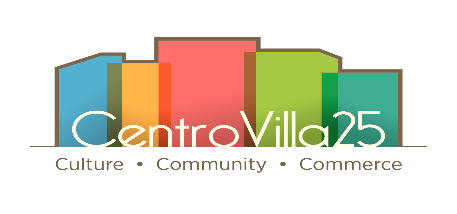 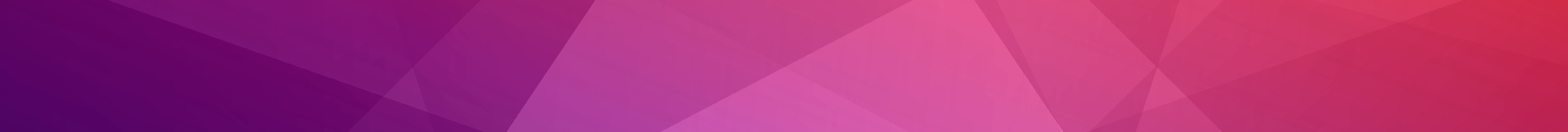 Please accept my Gift of $ __________ to be paid as follows:One-time lump sum contribution of $	     Contribution Over Time: Total Pledge Amount = $ _________________________An initial contribution of $___________________ and, 	Subsequent contributions of $	will be made:  __Yearly __Semi-annually __Quarterly __Monthly                 	Paid over:  __ One year __Two years __Three years; Starting on (Month/Year) __________ / __________.FORM OF PAYMENTLump Sum or Initial Contribution___ Check - Make payable to the HISPANIC BUSINESS CENTER-CV25	 ___ Credit Card - Please enter information below OR choose to contribute securely online at:   https://www.hbcenter.org/donations/campaigncv25/Subsequent/Recurring contributions will be paid by: ___Check ___Credit Card 	Please set-up payments through the secure online portal 		Will you require payment reminder/invoice? __ Yes __ NoFirst Name: _______________________________________ Last Name: ______________________________________Address: ________________________________________________ City _____________________________________ Zip Code ________________ Telephone: ______________________ Mobile/Cell: ______________________________Email:  	 	Pledge Signature*: _____________________________________________________ Date:  _______________________	Name(s) to list in donor acknowledgement: __________________________________________________________________ Check here if you wish this gift to remain anonymous.Additional Terms/Instruction: __________________________________________________________________________I am (We are) eligible for employer matching funds from				(Company), and      I (We) wish to secure gift credit for matching contributions from that source:    	    Yes     	N oIf not using online portal provide the following information: Credit Card:  ___American Express ___Discover ___ MasterCard ___VISAName on Card (please print):  	Credit Card #	Exp. Date:	/	CVV  	Billing Address (IF different than above address): _______________________________________________________City:  	 State			Zip Code		 Card Authorizing Signature: 	 				Date:			 For more information please contact: jcontreras@hbcenter.org and/or Call (216) 281-4422 (Office & Fax)      *Please return the completed form via email, fax or by mail to:         Jenice Contreras, Executive Director, NEOHCED, 2511 Clark Avenue, Cleveland, OH 44109Thank You For Your Contribution!NEOHCED is a 501(c)3 nonprofit EIN #34-1805510. Your gift may qualify as a charitable contribution. Consult with your tax adviser. 